APost DetailsPost DetailsPost DetailsPost DetailsPost DetailsPost DetailsPost DetailsPost DetailsJob Title:Senior Campaigns ManagerFunction:CommercialCommercialCommercialCommercialCommercialLocation:More LondonUnique Post Number:Reports To:Head of Marketing and Commercial PartnershipsGrade:MG1MG1MG1MG1MG1BPurpose of the JobPurpose of the JobPurpose of the JobPurpose of the JobPurpose of the JobPurpose of the JobPurpose of the JobPurpose of the JobWorking as part of the Marketing and Commercial Partnerships team plan to manage and execute marketing campaigns and promotional activity to help drive rail recovery, generate revenue and grow the Back to Work (Commuter), Business and Leisure segments.Lead and manage in house Graphic Designer and external agency resource. Working as part of the Marketing and Commercial Partnerships team plan to manage and execute marketing campaigns and promotional activity to help drive rail recovery, generate revenue and grow the Back to Work (Commuter), Business and Leisure segments.Lead and manage in house Graphic Designer and external agency resource. Working as part of the Marketing and Commercial Partnerships team plan to manage and execute marketing campaigns and promotional activity to help drive rail recovery, generate revenue and grow the Back to Work (Commuter), Business and Leisure segments.Lead and manage in house Graphic Designer and external agency resource. Working as part of the Marketing and Commercial Partnerships team plan to manage and execute marketing campaigns and promotional activity to help drive rail recovery, generate revenue and grow the Back to Work (Commuter), Business and Leisure segments.Lead and manage in house Graphic Designer and external agency resource. Working as part of the Marketing and Commercial Partnerships team plan to manage and execute marketing campaigns and promotional activity to help drive rail recovery, generate revenue and grow the Back to Work (Commuter), Business and Leisure segments.Lead and manage in house Graphic Designer and external agency resource. Working as part of the Marketing and Commercial Partnerships team plan to manage and execute marketing campaigns and promotional activity to help drive rail recovery, generate revenue and grow the Back to Work (Commuter), Business and Leisure segments.Lead and manage in house Graphic Designer and external agency resource. Working as part of the Marketing and Commercial Partnerships team plan to manage and execute marketing campaigns and promotional activity to help drive rail recovery, generate revenue and grow the Back to Work (Commuter), Business and Leisure segments.Lead and manage in house Graphic Designer and external agency resource. Working as part of the Marketing and Commercial Partnerships team plan to manage and execute marketing campaigns and promotional activity to help drive rail recovery, generate revenue and grow the Back to Work (Commuter), Business and Leisure segments.Lead and manage in house Graphic Designer and external agency resource. CC1C2C3C4C5C6C7C8C9C10C11C12C13C14C15C16C17C18C19C20C21C22In line with the Annual Business and Marketing Plans, devise integrated marketing campaigns with the aim of acquiring and retaining customers, driving revenue and achieving strategic goals. Ensure all campaigns deliver on time and to budget. To be the day-to-day contact for relevant agencies (media, creative, econometrics and research) with responsibility for briefing in and overseeing campaigns.Ensure best practice execution of all Marketing campaigns, complying with internal approvals procedure and industry guidelines and where relevant work to make sure campaigns adhere to CAP/ASA/BCAP/RACC guidelines.Manage campaign budgeting and forecasting, raising purchase orders, receipting to ensure timely payment of suppliers, and reconciling costs to ensure efficient use of budget.Develop and implement organic Instagram social media strategy., Create content and ensuring all social posts are approved on time and in line with brand guidelines.  Monitor posts and report on any potential issues or problems. Liaise with Information Delivery team to schedule campaign posts to Twitter platform.Working with the Head of Marketing and Commercial Partnerships, Finance Business Partner and Marketing team to manage the marketing budget and PO tracker. Responsible for creative briefing, oversee and manage development of creative assets, writing, editing and proofing creative content to ensure accuracy. In collaboration with in-house Graphic Designer and external creative agency. Manage Graphic Designer providing day to day management and guidance and any other contract design resource/briefs as needed, setting direction to ensure effective output that is on brand and adheres to internal and external guidelines.Work closely with Econometrics agency and internal insight teams to forecast campaign ROIs and track activity. Manage the implementation, tracking, measurement, and post campaign analysis of marketing campaigns, paying close attention to ROI and evolve learnings to optimise future activity.Ensure that Southeastern’s brand and identity is adhered to across all campaigns, promotions, and marketing communications. Working closely with Marketing Executive to ensure the timely design, print, distribution and booking of marketing posters and collateral.Collaborate with the eCRM Manager to maximise use of customer database and customer segmentation. Collaborate with relevant partners and sister TOCs to secure and promote specific partner offers during campaign periods and to run contra-marketing activity to increase reach of Southeastern campaigns.Close liaison with the External Communications team to support PR, enhance reputation and achieve campaign coverage. Liaise with Internal Communications and Retail teams to ensure colleagues across the business are aware of marketing campaigns and initiatives. Collaborate with Digital team to create, optimise and analyse web content to enhance campaigns.Liaise with Engineering team to understand planned engineering works and impact on services, taking this into consideration when planning marketing campaigns.Collaborate with Promotions agency to run activations at stations with clear objectives, driving key messages to customers at key customer touchpoint. Create regular reports with marketing activity updates to be presented to Exec Board and Department for Transport In line with the Annual Business and Marketing Plans, devise integrated marketing campaigns with the aim of acquiring and retaining customers, driving revenue and achieving strategic goals. Ensure all campaigns deliver on time and to budget. To be the day-to-day contact for relevant agencies (media, creative, econometrics and research) with responsibility for briefing in and overseeing campaigns.Ensure best practice execution of all Marketing campaigns, complying with internal approvals procedure and industry guidelines and where relevant work to make sure campaigns adhere to CAP/ASA/BCAP/RACC guidelines.Manage campaign budgeting and forecasting, raising purchase orders, receipting to ensure timely payment of suppliers, and reconciling costs to ensure efficient use of budget.Develop and implement organic Instagram social media strategy., Create content and ensuring all social posts are approved on time and in line with brand guidelines.  Monitor posts and report on any potential issues or problems. Liaise with Information Delivery team to schedule campaign posts to Twitter platform.Working with the Head of Marketing and Commercial Partnerships, Finance Business Partner and Marketing team to manage the marketing budget and PO tracker. Responsible for creative briefing, oversee and manage development of creative assets, writing, editing and proofing creative content to ensure accuracy. In collaboration with in-house Graphic Designer and external creative agency. Manage Graphic Designer providing day to day management and guidance and any other contract design resource/briefs as needed, setting direction to ensure effective output that is on brand and adheres to internal and external guidelines.Work closely with Econometrics agency and internal insight teams to forecast campaign ROIs and track activity. Manage the implementation, tracking, measurement, and post campaign analysis of marketing campaigns, paying close attention to ROI and evolve learnings to optimise future activity.Ensure that Southeastern’s brand and identity is adhered to across all campaigns, promotions, and marketing communications. Working closely with Marketing Executive to ensure the timely design, print, distribution and booking of marketing posters and collateral.Collaborate with the eCRM Manager to maximise use of customer database and customer segmentation. Collaborate with relevant partners and sister TOCs to secure and promote specific partner offers during campaign periods and to run contra-marketing activity to increase reach of Southeastern campaigns.Close liaison with the External Communications team to support PR, enhance reputation and achieve campaign coverage. Liaise with Internal Communications and Retail teams to ensure colleagues across the business are aware of marketing campaigns and initiatives. Collaborate with Digital team to create, optimise and analyse web content to enhance campaigns.Liaise with Engineering team to understand planned engineering works and impact on services, taking this into consideration when planning marketing campaigns.Collaborate with Promotions agency to run activations at stations with clear objectives, driving key messages to customers at key customer touchpoint. Create regular reports with marketing activity updates to be presented to Exec Board and Department for Transport In line with the Annual Business and Marketing Plans, devise integrated marketing campaigns with the aim of acquiring and retaining customers, driving revenue and achieving strategic goals. Ensure all campaigns deliver on time and to budget. To be the day-to-day contact for relevant agencies (media, creative, econometrics and research) with responsibility for briefing in and overseeing campaigns.Ensure best practice execution of all Marketing campaigns, complying with internal approvals procedure and industry guidelines and where relevant work to make sure campaigns adhere to CAP/ASA/BCAP/RACC guidelines.Manage campaign budgeting and forecasting, raising purchase orders, receipting to ensure timely payment of suppliers, and reconciling costs to ensure efficient use of budget.Develop and implement organic Instagram social media strategy., Create content and ensuring all social posts are approved on time and in line with brand guidelines.  Monitor posts and report on any potential issues or problems. Liaise with Information Delivery team to schedule campaign posts to Twitter platform.Working with the Head of Marketing and Commercial Partnerships, Finance Business Partner and Marketing team to manage the marketing budget and PO tracker. Responsible for creative briefing, oversee and manage development of creative assets, writing, editing and proofing creative content to ensure accuracy. In collaboration with in-house Graphic Designer and external creative agency. Manage Graphic Designer providing day to day management and guidance and any other contract design resource/briefs as needed, setting direction to ensure effective output that is on brand and adheres to internal and external guidelines.Work closely with Econometrics agency and internal insight teams to forecast campaign ROIs and track activity. Manage the implementation, tracking, measurement, and post campaign analysis of marketing campaigns, paying close attention to ROI and evolve learnings to optimise future activity.Ensure that Southeastern’s brand and identity is adhered to across all campaigns, promotions, and marketing communications. Working closely with Marketing Executive to ensure the timely design, print, distribution and booking of marketing posters and collateral.Collaborate with the eCRM Manager to maximise use of customer database and customer segmentation. Collaborate with relevant partners and sister TOCs to secure and promote specific partner offers during campaign periods and to run contra-marketing activity to increase reach of Southeastern campaigns.Close liaison with the External Communications team to support PR, enhance reputation and achieve campaign coverage. Liaise with Internal Communications and Retail teams to ensure colleagues across the business are aware of marketing campaigns and initiatives. Collaborate with Digital team to create, optimise and analyse web content to enhance campaigns.Liaise with Engineering team to understand planned engineering works and impact on services, taking this into consideration when planning marketing campaigns.Collaborate with Promotions agency to run activations at stations with clear objectives, driving key messages to customers at key customer touchpoint. Create regular reports with marketing activity updates to be presented to Exec Board and Department for Transport In line with the Annual Business and Marketing Plans, devise integrated marketing campaigns with the aim of acquiring and retaining customers, driving revenue and achieving strategic goals. Ensure all campaigns deliver on time and to budget. To be the day-to-day contact for relevant agencies (media, creative, econometrics and research) with responsibility for briefing in and overseeing campaigns.Ensure best practice execution of all Marketing campaigns, complying with internal approvals procedure and industry guidelines and where relevant work to make sure campaigns adhere to CAP/ASA/BCAP/RACC guidelines.Manage campaign budgeting and forecasting, raising purchase orders, receipting to ensure timely payment of suppliers, and reconciling costs to ensure efficient use of budget.Develop and implement organic Instagram social media strategy., Create content and ensuring all social posts are approved on time and in line with brand guidelines.  Monitor posts and report on any potential issues or problems. Liaise with Information Delivery team to schedule campaign posts to Twitter platform.Working with the Head of Marketing and Commercial Partnerships, Finance Business Partner and Marketing team to manage the marketing budget and PO tracker. Responsible for creative briefing, oversee and manage development of creative assets, writing, editing and proofing creative content to ensure accuracy. In collaboration with in-house Graphic Designer and external creative agency. Manage Graphic Designer providing day to day management and guidance and any other contract design resource/briefs as needed, setting direction to ensure effective output that is on brand and adheres to internal and external guidelines.Work closely with Econometrics agency and internal insight teams to forecast campaign ROIs and track activity. Manage the implementation, tracking, measurement, and post campaign analysis of marketing campaigns, paying close attention to ROI and evolve learnings to optimise future activity.Ensure that Southeastern’s brand and identity is adhered to across all campaigns, promotions, and marketing communications. Working closely with Marketing Executive to ensure the timely design, print, distribution and booking of marketing posters and collateral.Collaborate with the eCRM Manager to maximise use of customer database and customer segmentation. Collaborate with relevant partners and sister TOCs to secure and promote specific partner offers during campaign periods and to run contra-marketing activity to increase reach of Southeastern campaigns.Close liaison with the External Communications team to support PR, enhance reputation and achieve campaign coverage. Liaise with Internal Communications and Retail teams to ensure colleagues across the business are aware of marketing campaigns and initiatives. Collaborate with Digital team to create, optimise and analyse web content to enhance campaigns.Liaise with Engineering team to understand planned engineering works and impact on services, taking this into consideration when planning marketing campaigns.Collaborate with Promotions agency to run activations at stations with clear objectives, driving key messages to customers at key customer touchpoint. Create regular reports with marketing activity updates to be presented to Exec Board and Department for Transport In line with the Annual Business and Marketing Plans, devise integrated marketing campaigns with the aim of acquiring and retaining customers, driving revenue and achieving strategic goals. Ensure all campaigns deliver on time and to budget. To be the day-to-day contact for relevant agencies (media, creative, econometrics and research) with responsibility for briefing in and overseeing campaigns.Ensure best practice execution of all Marketing campaigns, complying with internal approvals procedure and industry guidelines and where relevant work to make sure campaigns adhere to CAP/ASA/BCAP/RACC guidelines.Manage campaign budgeting and forecasting, raising purchase orders, receipting to ensure timely payment of suppliers, and reconciling costs to ensure efficient use of budget.Develop and implement organic Instagram social media strategy., Create content and ensuring all social posts are approved on time and in line with brand guidelines.  Monitor posts and report on any potential issues or problems. Liaise with Information Delivery team to schedule campaign posts to Twitter platform.Working with the Head of Marketing and Commercial Partnerships, Finance Business Partner and Marketing team to manage the marketing budget and PO tracker. Responsible for creative briefing, oversee and manage development of creative assets, writing, editing and proofing creative content to ensure accuracy. In collaboration with in-house Graphic Designer and external creative agency. Manage Graphic Designer providing day to day management and guidance and any other contract design resource/briefs as needed, setting direction to ensure effective output that is on brand and adheres to internal and external guidelines.Work closely with Econometrics agency and internal insight teams to forecast campaign ROIs and track activity. Manage the implementation, tracking, measurement, and post campaign analysis of marketing campaigns, paying close attention to ROI and evolve learnings to optimise future activity.Ensure that Southeastern’s brand and identity is adhered to across all campaigns, promotions, and marketing communications. Working closely with Marketing Executive to ensure the timely design, print, distribution and booking of marketing posters and collateral.Collaborate with the eCRM Manager to maximise use of customer database and customer segmentation. Collaborate with relevant partners and sister TOCs to secure and promote specific partner offers during campaign periods and to run contra-marketing activity to increase reach of Southeastern campaigns.Close liaison with the External Communications team to support PR, enhance reputation and achieve campaign coverage. Liaise with Internal Communications and Retail teams to ensure colleagues across the business are aware of marketing campaigns and initiatives. Collaborate with Digital team to create, optimise and analyse web content to enhance campaigns.Liaise with Engineering team to understand planned engineering works and impact on services, taking this into consideration when planning marketing campaigns.Collaborate with Promotions agency to run activations at stations with clear objectives, driving key messages to customers at key customer touchpoint. Create regular reports with marketing activity updates to be presented to Exec Board and Department for Transport In line with the Annual Business and Marketing Plans, devise integrated marketing campaigns with the aim of acquiring and retaining customers, driving revenue and achieving strategic goals. Ensure all campaigns deliver on time and to budget. To be the day-to-day contact for relevant agencies (media, creative, econometrics and research) with responsibility for briefing in and overseeing campaigns.Ensure best practice execution of all Marketing campaigns, complying with internal approvals procedure and industry guidelines and where relevant work to make sure campaigns adhere to CAP/ASA/BCAP/RACC guidelines.Manage campaign budgeting and forecasting, raising purchase orders, receipting to ensure timely payment of suppliers, and reconciling costs to ensure efficient use of budget.Develop and implement organic Instagram social media strategy., Create content and ensuring all social posts are approved on time and in line with brand guidelines.  Monitor posts and report on any potential issues or problems. Liaise with Information Delivery team to schedule campaign posts to Twitter platform.Working with the Head of Marketing and Commercial Partnerships, Finance Business Partner and Marketing team to manage the marketing budget and PO tracker. Responsible for creative briefing, oversee and manage development of creative assets, writing, editing and proofing creative content to ensure accuracy. In collaboration with in-house Graphic Designer and external creative agency. Manage Graphic Designer providing day to day management and guidance and any other contract design resource/briefs as needed, setting direction to ensure effective output that is on brand and adheres to internal and external guidelines.Work closely with Econometrics agency and internal insight teams to forecast campaign ROIs and track activity. Manage the implementation, tracking, measurement, and post campaign analysis of marketing campaigns, paying close attention to ROI and evolve learnings to optimise future activity.Ensure that Southeastern’s brand and identity is adhered to across all campaigns, promotions, and marketing communications. Working closely with Marketing Executive to ensure the timely design, print, distribution and booking of marketing posters and collateral.Collaborate with the eCRM Manager to maximise use of customer database and customer segmentation. Collaborate with relevant partners and sister TOCs to secure and promote specific partner offers during campaign periods and to run contra-marketing activity to increase reach of Southeastern campaigns.Close liaison with the External Communications team to support PR, enhance reputation and achieve campaign coverage. Liaise with Internal Communications and Retail teams to ensure colleagues across the business are aware of marketing campaigns and initiatives. Collaborate with Digital team to create, optimise and analyse web content to enhance campaigns.Liaise with Engineering team to understand planned engineering works and impact on services, taking this into consideration when planning marketing campaigns.Collaborate with Promotions agency to run activations at stations with clear objectives, driving key messages to customers at key customer touchpoint. Create regular reports with marketing activity updates to be presented to Exec Board and Department for Transport In line with the Annual Business and Marketing Plans, devise integrated marketing campaigns with the aim of acquiring and retaining customers, driving revenue and achieving strategic goals. Ensure all campaigns deliver on time and to budget. To be the day-to-day contact for relevant agencies (media, creative, econometrics and research) with responsibility for briefing in and overseeing campaigns.Ensure best practice execution of all Marketing campaigns, complying with internal approvals procedure and industry guidelines and where relevant work to make sure campaigns adhere to CAP/ASA/BCAP/RACC guidelines.Manage campaign budgeting and forecasting, raising purchase orders, receipting to ensure timely payment of suppliers, and reconciling costs to ensure efficient use of budget.Develop and implement organic Instagram social media strategy., Create content and ensuring all social posts are approved on time and in line with brand guidelines.  Monitor posts and report on any potential issues or problems. Liaise with Information Delivery team to schedule campaign posts to Twitter platform.Working with the Head of Marketing and Commercial Partnerships, Finance Business Partner and Marketing team to manage the marketing budget and PO tracker. Responsible for creative briefing, oversee and manage development of creative assets, writing, editing and proofing creative content to ensure accuracy. In collaboration with in-house Graphic Designer and external creative agency. Manage Graphic Designer providing day to day management and guidance and any other contract design resource/briefs as needed, setting direction to ensure effective output that is on brand and adheres to internal and external guidelines.Work closely with Econometrics agency and internal insight teams to forecast campaign ROIs and track activity. Manage the implementation, tracking, measurement, and post campaign analysis of marketing campaigns, paying close attention to ROI and evolve learnings to optimise future activity.Ensure that Southeastern’s brand and identity is adhered to across all campaigns, promotions, and marketing communications. Working closely with Marketing Executive to ensure the timely design, print, distribution and booking of marketing posters and collateral.Collaborate with the eCRM Manager to maximise use of customer database and customer segmentation. Collaborate with relevant partners and sister TOCs to secure and promote specific partner offers during campaign periods and to run contra-marketing activity to increase reach of Southeastern campaigns.Close liaison with the External Communications team to support PR, enhance reputation and achieve campaign coverage. Liaise with Internal Communications and Retail teams to ensure colleagues across the business are aware of marketing campaigns and initiatives. Collaborate with Digital team to create, optimise and analyse web content to enhance campaigns.Liaise with Engineering team to understand planned engineering works and impact on services, taking this into consideration when planning marketing campaigns.Collaborate with Promotions agency to run activations at stations with clear objectives, driving key messages to customers at key customer touchpoint. Create regular reports with marketing activity updates to be presented to Exec Board and Department for Transport In line with the Annual Business and Marketing Plans, devise integrated marketing campaigns with the aim of acquiring and retaining customers, driving revenue and achieving strategic goals. Ensure all campaigns deliver on time and to budget. To be the day-to-day contact for relevant agencies (media, creative, econometrics and research) with responsibility for briefing in and overseeing campaigns.Ensure best practice execution of all Marketing campaigns, complying with internal approvals procedure and industry guidelines and where relevant work to make sure campaigns adhere to CAP/ASA/BCAP/RACC guidelines.Manage campaign budgeting and forecasting, raising purchase orders, receipting to ensure timely payment of suppliers, and reconciling costs to ensure efficient use of budget.Develop and implement organic Instagram social media strategy., Create content and ensuring all social posts are approved on time and in line with brand guidelines.  Monitor posts and report on any potential issues or problems. Liaise with Information Delivery team to schedule campaign posts to Twitter platform.Working with the Head of Marketing and Commercial Partnerships, Finance Business Partner and Marketing team to manage the marketing budget and PO tracker. Responsible for creative briefing, oversee and manage development of creative assets, writing, editing and proofing creative content to ensure accuracy. In collaboration with in-house Graphic Designer and external creative agency. Manage Graphic Designer providing day to day management and guidance and any other contract design resource/briefs as needed, setting direction to ensure effective output that is on brand and adheres to internal and external guidelines.Work closely with Econometrics agency and internal insight teams to forecast campaign ROIs and track activity. Manage the implementation, tracking, measurement, and post campaign analysis of marketing campaigns, paying close attention to ROI and evolve learnings to optimise future activity.Ensure that Southeastern’s brand and identity is adhered to across all campaigns, promotions, and marketing communications. Working closely with Marketing Executive to ensure the timely design, print, distribution and booking of marketing posters and collateral.Collaborate with the eCRM Manager to maximise use of customer database and customer segmentation. Collaborate with relevant partners and sister TOCs to secure and promote specific partner offers during campaign periods and to run contra-marketing activity to increase reach of Southeastern campaigns.Close liaison with the External Communications team to support PR, enhance reputation and achieve campaign coverage. Liaise with Internal Communications and Retail teams to ensure colleagues across the business are aware of marketing campaigns and initiatives. Collaborate with Digital team to create, optimise and analyse web content to enhance campaigns.Liaise with Engineering team to understand planned engineering works and impact on services, taking this into consideration when planning marketing campaigns.Collaborate with Promotions agency to run activations at stations with clear objectives, driving key messages to customers at key customer touchpoint. Create regular reports with marketing activity updates to be presented to Exec Board and Department for Transport DSafety ResponsibilitiesSafety ResponsibilitiesSafety ResponsibilitiesSafety ResponsibilitiesSafety ResponsibilitiesSafety ResponsibilitiesSafety ResponsibilitiesSafety ResponsibilitiesD1This post is required to undertake SAFETY CRITICAL WORKThis post is required to undertake SAFETY CRITICAL WORKThis post is required to undertake SAFETY CRITICAL WORKThis post is required to undertake SAFETY CRITICAL WORKYesNoD2This is a KEY SAFETY POST or nominated deputyThis is a KEY SAFETY POST or nominated deputyThis is a KEY SAFETY POST or nominated deputyThis is a KEY SAFETY POST or nominated deputyYesNoD3The holder of this post is identified as a KEY SAFETY MANAGERThe holder of this post is identified as a KEY SAFETY MANAGERThe holder of this post is identified as a KEY SAFETY MANAGERThe holder of this post is identified as a KEY SAFETY MANAGERYesNoD4The job requires competence in PERSONAL TRACK SAFETYThe job requires competence in PERSONAL TRACK SAFETYThe job requires competence in PERSONAL TRACK SAFETYThe job requires competence in PERSONAL TRACK SAFETYYesNoD5This job has SPECIFIC SAFETY RESPONSIBILITIES (if Yes see section D6 below) This job has SPECIFIC SAFETY RESPONSIBILITIES (if Yes see section D6 below) This job has SPECIFIC SAFETY RESPONSIBILITIES (if Yes see section D6 below) This job has SPECIFIC SAFETY RESPONSIBILITIES (if Yes see section D6 below) YesNoD6The post holder has the following specific safety responsibilities:The post holder has the following specific safety responsibilities:The post holder has the following specific safety responsibilities:The post holder has the following specific safety responsibilities:The post holder has the following specific safety responsibilities:The post holder has the following specific safety responsibilities:The post holder has the following specific safety responsibilities:The post holder has the following specific safety responsibilities:N/AN/AN/AN/AN/AN/AN/AN/AEDecision making AuthorityDecision making AuthorityDecision making AuthorityDecision making AuthorityDecision making AuthorityDecision making AuthorityDecision making AuthorityDecision making AuthorityE1E2Recommendations for campaign timing, budget and activity based on insight and business needs.Proposals for marketing creative treatments to meet campaign objectives.Recommendations for campaign timing, budget and activity based on insight and business needs.Proposals for marketing creative treatments to meet campaign objectives.Recommendations for campaign timing, budget and activity based on insight and business needs.Proposals for marketing creative treatments to meet campaign objectives.Recommendations for campaign timing, budget and activity based on insight and business needs.Proposals for marketing creative treatments to meet campaign objectives.Recommendations for campaign timing, budget and activity based on insight and business needs.Proposals for marketing creative treatments to meet campaign objectives.Recommendations for campaign timing, budget and activity based on insight and business needs.Proposals for marketing creative treatments to meet campaign objectives.Recommendations for campaign timing, budget and activity based on insight and business needs.Proposals for marketing creative treatments to meet campaign objectives.Recommendations for campaign timing, budget and activity based on insight and business needs.Proposals for marketing creative treatments to meet campaign objectives.FMost Challenging and/or Difficult parts of the roleMost Challenging and/or Difficult parts of the roleMost Challenging and/or Difficult parts of the roleMost Challenging and/or Difficult parts of the roleMost Challenging and/or Difficult parts of the roleMost Challenging and/or Difficult parts of the roleMost Challenging and/or Difficult parts of the roleMost Challenging and/or Difficult parts of the roleF1F2Ongoing need to remain flexible in planning, budgeting and execution of Marketing campaigns due to industrial action.Managing changing priorities and delivering campaigns on time and within budget. Ongoing need to remain flexible in planning, budgeting and execution of Marketing campaigns due to industrial action.Managing changing priorities and delivering campaigns on time and within budget. Ongoing need to remain flexible in planning, budgeting and execution of Marketing campaigns due to industrial action.Managing changing priorities and delivering campaigns on time and within budget. Ongoing need to remain flexible in planning, budgeting and execution of Marketing campaigns due to industrial action.Managing changing priorities and delivering campaigns on time and within budget. Ongoing need to remain flexible in planning, budgeting and execution of Marketing campaigns due to industrial action.Managing changing priorities and delivering campaigns on time and within budget. Ongoing need to remain flexible in planning, budgeting and execution of Marketing campaigns due to industrial action.Managing changing priorities and delivering campaigns on time and within budget. Ongoing need to remain flexible in planning, budgeting and execution of Marketing campaigns due to industrial action.Managing changing priorities and delivering campaigns on time and within budget. Ongoing need to remain flexible in planning, budgeting and execution of Marketing campaigns due to industrial action.Managing changing priorities and delivering campaigns on time and within budget. GPerson SpecificationPerson SpecificationPerson SpecificationPerson SpecificationPerson SpecificationSoutheastern aims to recruit people not just for jobs but for long term careers. We want good quality, talented people with the right attitude who will stay with us.For these reasons we look for evidence of Southeastern values and behaviours in all potential staff and our existing staff looking for promotion along with the particular experience/knowledge, skills and behaviours relevant to the position applied for.  These areWe care passionately about our people and passengerswe put ourselves in our passengers’ shoes to do what’s right for themwe support our colleagues to be, feel and do their bestwe love the places we serve and do our bit for our communities and environment We aim to be the bestwe move with pace, we’re agile and learn from everythingwe relentlessly strive to be the bestwe are professionals with personalities We make the difference together we are answerable to each other and our passengerswe trust each other and do what we say we willwe are stronger together than we are as individualsWe also have identified behaviours required to be successful in leading Southeastern. The Leading Southeastern framework details how we should be behaving in order to drive up performance to deliver 85%. 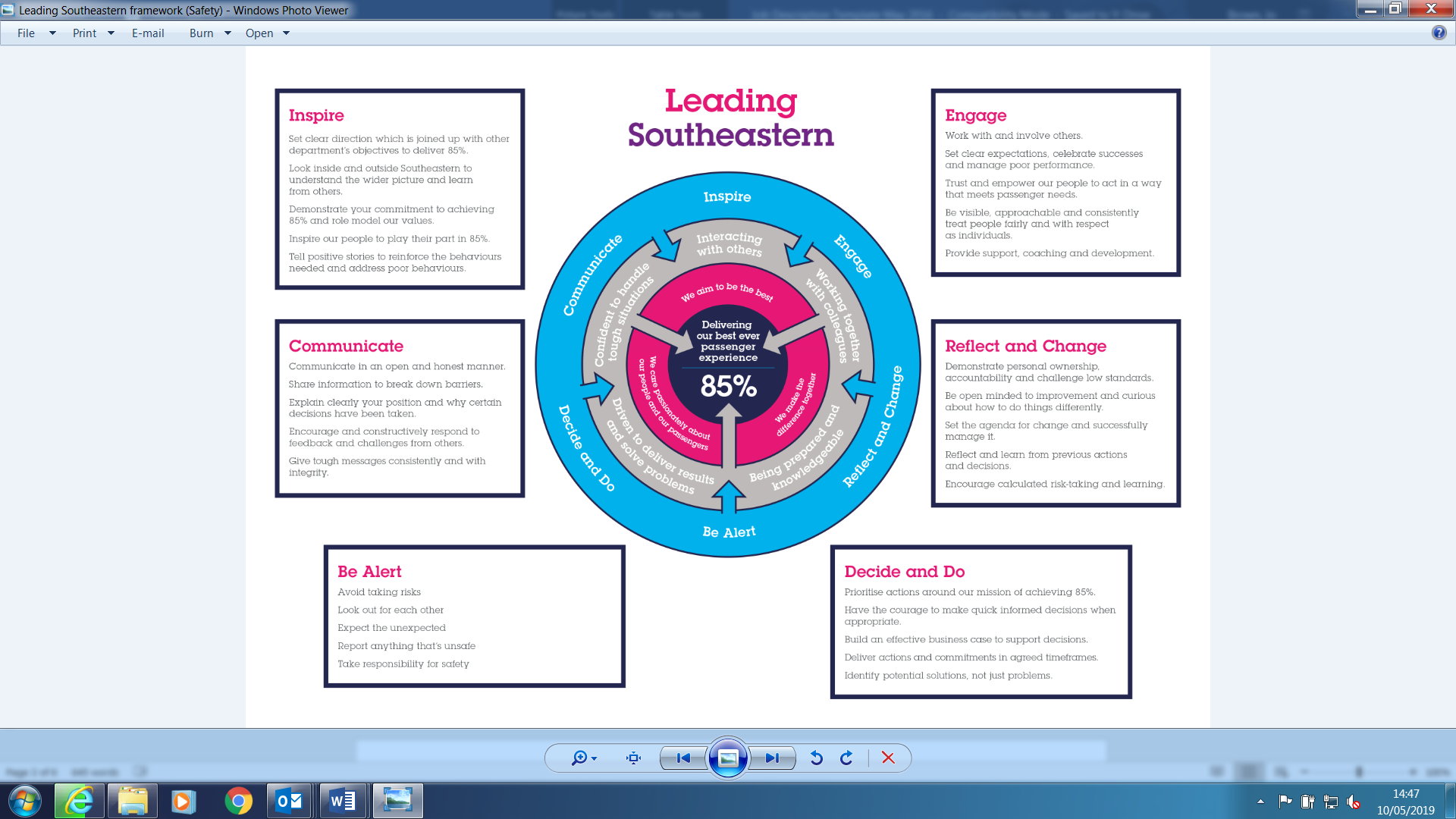 All shortlisted candidates seeking promotion will be assessed against this framework.The job demands the following blend of experience/knowledge, skills and behaviours (all are essential, unless otherwise shown and will be assessed by application and/ or interview/assessment) :Southeastern aims to recruit people not just for jobs but for long term careers. We want good quality, talented people with the right attitude who will stay with us.For these reasons we look for evidence of Southeastern values and behaviours in all potential staff and our existing staff looking for promotion along with the particular experience/knowledge, skills and behaviours relevant to the position applied for.  These areWe care passionately about our people and passengerswe put ourselves in our passengers’ shoes to do what’s right for themwe support our colleagues to be, feel and do their bestwe love the places we serve and do our bit for our communities and environment We aim to be the bestwe move with pace, we’re agile and learn from everythingwe relentlessly strive to be the bestwe are professionals with personalities We make the difference together we are answerable to each other and our passengerswe trust each other and do what we say we willwe are stronger together than we are as individualsWe also have identified behaviours required to be successful in leading Southeastern. The Leading Southeastern framework details how we should be behaving in order to drive up performance to deliver 85%. All shortlisted candidates seeking promotion will be assessed against this framework.The job demands the following blend of experience/knowledge, skills and behaviours (all are essential, unless otherwise shown and will be assessed by application and/ or interview/assessment) :Southeastern aims to recruit people not just for jobs but for long term careers. We want good quality, talented people with the right attitude who will stay with us.For these reasons we look for evidence of Southeastern values and behaviours in all potential staff and our existing staff looking for promotion along with the particular experience/knowledge, skills and behaviours relevant to the position applied for.  These areWe care passionately about our people and passengerswe put ourselves in our passengers’ shoes to do what’s right for themwe support our colleagues to be, feel and do their bestwe love the places we serve and do our bit for our communities and environment We aim to be the bestwe move with pace, we’re agile and learn from everythingwe relentlessly strive to be the bestwe are professionals with personalities We make the difference together we are answerable to each other and our passengerswe trust each other and do what we say we willwe are stronger together than we are as individualsWe also have identified behaviours required to be successful in leading Southeastern. The Leading Southeastern framework details how we should be behaving in order to drive up performance to deliver 85%. All shortlisted candidates seeking promotion will be assessed against this framework.The job demands the following blend of experience/knowledge, skills and behaviours (all are essential, unless otherwise shown and will be assessed by application and/ or interview/assessment) :Southeastern aims to recruit people not just for jobs but for long term careers. We want good quality, talented people with the right attitude who will stay with us.For these reasons we look for evidence of Southeastern values and behaviours in all potential staff and our existing staff looking for promotion along with the particular experience/knowledge, skills and behaviours relevant to the position applied for.  These areWe care passionately about our people and passengerswe put ourselves in our passengers’ shoes to do what’s right for themwe support our colleagues to be, feel and do their bestwe love the places we serve and do our bit for our communities and environment We aim to be the bestwe move with pace, we’re agile and learn from everythingwe relentlessly strive to be the bestwe are professionals with personalities We make the difference together we are answerable to each other and our passengerswe trust each other and do what we say we willwe are stronger together than we are as individualsWe also have identified behaviours required to be successful in leading Southeastern. The Leading Southeastern framework details how we should be behaving in order to drive up performance to deliver 85%. All shortlisted candidates seeking promotion will be assessed against this framework.The job demands the following blend of experience/knowledge, skills and behaviours (all are essential, unless otherwise shown and will be assessed by application and/ or interview/assessment) :Southeastern aims to recruit people not just for jobs but for long term careers. We want good quality, talented people with the right attitude who will stay with us.For these reasons we look for evidence of Southeastern values and behaviours in all potential staff and our existing staff looking for promotion along with the particular experience/knowledge, skills and behaviours relevant to the position applied for.  These areWe care passionately about our people and passengerswe put ourselves in our passengers’ shoes to do what’s right for themwe support our colleagues to be, feel and do their bestwe love the places we serve and do our bit for our communities and environment We aim to be the bestwe move with pace, we’re agile and learn from everythingwe relentlessly strive to be the bestwe are professionals with personalities We make the difference together we are answerable to each other and our passengerswe trust each other and do what we say we willwe are stronger together than we are as individualsWe also have identified behaviours required to be successful in leading Southeastern. The Leading Southeastern framework details how we should be behaving in order to drive up performance to deliver 85%. All shortlisted candidates seeking promotion will be assessed against this framework.The job demands the following blend of experience/knowledge, skills and behaviours (all are essential, unless otherwise shown and will be assessed by application and/ or interview/assessment) :G1Experience, Knowledge & Qualifications (including any specific safety training requirements)Educated to degree level or equivalent Experience and knowledge of planning and executing marketing campaigns incorporating management of external agencies  Outstanding commercial knowledge with good understanding and working knowledge of ROI and how to best maximise budgetsClear understanding of planning and all aspects of the marketing mix Outstanding attention to detail with exceptional copywriting, proofing, and editing skills Excellent communication and people skills Able to prioritise work on own initiative, working to tight deadlinesDesirableExperience, Knowledge & Qualifications (including any specific safety training requirements)Educated to degree level or equivalent Experience and knowledge of planning and executing marketing campaigns incorporating management of external agencies  Outstanding commercial knowledge with good understanding and working knowledge of ROI and how to best maximise budgetsClear understanding of planning and all aspects of the marketing mix Outstanding attention to detail with exceptional copywriting, proofing, and editing skills Excellent communication and people skills Able to prioritise work on own initiative, working to tight deadlinesDesirableExperience, Knowledge & Qualifications (including any specific safety training requirements)Educated to degree level or equivalent Experience and knowledge of planning and executing marketing campaigns incorporating management of external agencies  Outstanding commercial knowledge with good understanding and working knowledge of ROI and how to best maximise budgetsClear understanding of planning and all aspects of the marketing mix Outstanding attention to detail with exceptional copywriting, proofing, and editing skills Excellent communication and people skills Able to prioritise work on own initiative, working to tight deadlinesDesirableExperience, Knowledge & Qualifications (including any specific safety training requirements)Educated to degree level or equivalent Experience and knowledge of planning and executing marketing campaigns incorporating management of external agencies  Outstanding commercial knowledge with good understanding and working knowledge of ROI and how to best maximise budgetsClear understanding of planning and all aspects of the marketing mix Outstanding attention to detail with exceptional copywriting, proofing, and editing skills Excellent communication and people skills Able to prioritise work on own initiative, working to tight deadlinesDesirableExperience, Knowledge & Qualifications (including any specific safety training requirements)Educated to degree level or equivalent Experience and knowledge of planning and executing marketing campaigns incorporating management of external agencies  Outstanding commercial knowledge with good understanding and working knowledge of ROI and how to best maximise budgetsClear understanding of planning and all aspects of the marketing mix Outstanding attention to detail with exceptional copywriting, proofing, and editing skills Excellent communication and people skills Able to prioritise work on own initiative, working to tight deadlinesDesirableG2Skills (including any specific safety critical competencies) Excellent communication and people skills Excellent attention to detail with ability to think creatively and strategically An understanding of how Marketing fits into Annual Business Planning and processAbility to analyse data and draw out actionable insights Creative flair and attention to the customer needs Skills (including any specific safety critical competencies) Excellent communication and people skills Excellent attention to detail with ability to think creatively and strategically An understanding of how Marketing fits into Annual Business Planning and processAbility to analyse data and draw out actionable insights Creative flair and attention to the customer needs Skills (including any specific safety critical competencies) Excellent communication and people skills Excellent attention to detail with ability to think creatively and strategically An understanding of how Marketing fits into Annual Business Planning and processAbility to analyse data and draw out actionable insights Creative flair and attention to the customer needs Skills (including any specific safety critical competencies) Excellent communication and people skills Excellent attention to detail with ability to think creatively and strategically An understanding of how Marketing fits into Annual Business Planning and processAbility to analyse data and draw out actionable insights Creative flair and attention to the customer needs Skills (including any specific safety critical competencies) Excellent communication and people skills Excellent attention to detail with ability to think creatively and strategically An understanding of how Marketing fits into Annual Business Planning and processAbility to analyse data and draw out actionable insights Creative flair and attention to the customer needs G3Behaviours Integrity Strong team player with the ability to motivate and inspire others  Proactive and problem solvingBehaviours Integrity Strong team player with the ability to motivate and inspire others  Proactive and problem solvingBehaviours Integrity Strong team player with the ability to motivate and inspire others  Proactive and problem solvingBehaviours Integrity Strong team player with the ability to motivate and inspire others  Proactive and problem solvingBehaviours Integrity Strong team player with the ability to motivate and inspire others  Proactive and problem solvingG4OtherJob Description – Revised April 2022 OtherJob Description – Revised April 2022 OtherJob Description – Revised April 2022 OtherJob Description – Revised April 2022 OtherJob Description – Revised April 2022 HDimensions of roleDimensions of roleDimensions of roleDimensions of roleDimensions of roleH1Financial – Direct:Financial – Direct:H2Financial – Other:Financial – Other:H3Staff Responsibilities – Direct:Staff Responsibilities – Direct:H4Staff Responsibilities – Other:Staff Responsibilities – Other:H5Any Other Statistical Data:Any Other Statistical Data:IAcknowledgementAcknowledgementAcknowledgementAcknowledgementAcknowledgementI1Prepared By:Nikki Causer - Head of Marketing & Commercial PartnershipsNikki Causer - Head of Marketing & Commercial PartnershipsDate:04/04/22I2Approved By (Head of Department):Date:JJob Description BriefingJob Description BriefingJob Description BriefingJob Description BriefingJob Description BriefingJob Description BriefingThe post holder has been briefed on and understands the requirements of this Job Description and other related documents:The post holder has been briefed on and understands the requirements of this Job Description and other related documents:The post holder has been briefed on and understands the requirements of this Job Description and other related documents:The post holder has been briefed on and understands the requirements of this Job Description and other related documents:The post holder has been briefed on and understands the requirements of this Job Description and other related documents:The post holder has been briefed on and understands the requirements of this Job Description and other related documents:Name of post holder: Signature:Date:Name of briefing manager:Signature:Nikki CauserDate:04/04/22KNominated Deputy for Safety requirements Nominated Deputy for Safety requirements Nominated Deputy for Safety requirements Nominated Deputy for Safety requirements Nominated Deputy for Safety requirements Nominated Deputy for Safety requirements If this is a KEY SAFETY POST (D2 in Safety Details above is YES) at least one nominated deputy must be identified.  The Job Holder must ensure that the Nominated Deputy(ies) receives a copy of,  and is briefed on this Job Description.  If there are more nominated deputies, they should sign further copies of this Job Description.If this is a KEY SAFETY POST (D2 in Safety Details above is YES) at least one nominated deputy must be identified.  The Job Holder must ensure that the Nominated Deputy(ies) receives a copy of,  and is briefed on this Job Description.  If there are more nominated deputies, they should sign further copies of this Job Description.If this is a KEY SAFETY POST (D2 in Safety Details above is YES) at least one nominated deputy must be identified.  The Job Holder must ensure that the Nominated Deputy(ies) receives a copy of,  and is briefed on this Job Description.  If there are more nominated deputies, they should sign further copies of this Job Description.If this is a KEY SAFETY POST (D2 in Safety Details above is YES) at least one nominated deputy must be identified.  The Job Holder must ensure that the Nominated Deputy(ies) receives a copy of,  and is briefed on this Job Description.  If there are more nominated deputies, they should sign further copies of this Job Description.If this is a KEY SAFETY POST (D2 in Safety Details above is YES) at least one nominated deputy must be identified.  The Job Holder must ensure that the Nominated Deputy(ies) receives a copy of,  and is briefed on this Job Description.  If there are more nominated deputies, they should sign further copies of this Job Description.If this is a KEY SAFETY POST (D2 in Safety Details above is YES) at least one nominated deputy must be identified.  The Job Holder must ensure that the Nominated Deputy(ies) receives a copy of,  and is briefed on this Job Description.  If there are more nominated deputies, they should sign further copies of this Job Description.The nominated deputy has been briefed on and understands the requirements of this Job Description and other related documents:The nominated deputy has been briefed on and understands the requirements of this Job Description and other related documents:The nominated deputy has been briefed on and understands the requirements of this Job Description and other related documents:The nominated deputy has been briefed on and understands the requirements of this Job Description and other related documents:The nominated deputy has been briefed on and understands the requirements of this Job Description and other related documents:The nominated deputy has been briefed on and understands the requirements of this Job Description and other related documents:Name of nominated deputy:Signature:Date:Name of briefing manager:Signature:Date: